TARZANA NEIGHBORHOOD COUNCIL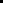 BUDGET & FINANCE COMMITTEE MINUTES Wednesday, July 20, 2022In attendance: Harvey Goldberg, Chair, Eran Heissler and Ken Schwartz. Absent: Mark Epstein and Bob Shmaeff. Guest: David Gerhardt 1.    Meeting was called to order at 6:47 PM. 2.    Public Comments – Comments from the public on non-agenda items within the Committee’s subject matter jurisdiction. None 3.   Approval of minutes of June 22, 2022 meeting. Motion by Eran, seconded by Ken. Unanimous.4. 	Approval of June 2022 expenditures for submission to City Clerk (MER) and Financial Statements as of June 30, 2022. Motion by Ken, seconded by Eran. Unanimous.  5.   Committee Business - Comment from Committee members on subject matters within the Committee’s jurisdiction.a. Comment on Committee members own activities/brief announcements. None.b. Brief response to statements made or questions posed by persons exercising their general public comment rights. Nonec. Introduce new issues for consideration by the Committee at its next meeting, tentatively scheduled for Wednesday, August 17, 2022 at 6:45 PM, Agenda items for the meeting should be submitted by Wednesday, August 10, 2022.     6.   Adjournment at 6:53 PMSubmitted By Harvey Goldberg, Acting Secretary.